%АРАР                                                                                                                                РЕШЕНИЕОб установлении налога на имущество физических лицВ соответствии с Налоговым кодексом Российской Федерации Совет сельского поселения Акъюловский сельсовет муниципального района Хайбуллинский район Республики Башкортостан решил:1. Ввести на территории сельского поселения Акъюловский сельсовет муниципального района Хайбуллинский район Республики Башкортостан налог на имущество физических лиц исходя из кадастровой стоимости объектов налогообложения.2. Установить ставки налога на имущество физических лиц:1) 0,3 процента в отношении:жилых домов, жилых помещений;объектов незавершенного строительства в случае, если проектируемым назначением таких объектов является жилой дом;единых недвижимых комплексов, в состав которых входит хотя бы одно жилое помещение (жилой дом); гаражей и машино-мест;хозяйственных строений или сооружений, площадь каждого из которых не превышает 50 квадратных метров и которые расположены на земельных участках, предоставленных для ведения личного подсобного, дачного хозяйства, огородничества, садоводства или индивидуального жилищного строительства;2) 1,5 процента в 2015 году и 2 процента в 2016 году и последующие годы в отношении объектов налогообложения, включенных в перечень, определяемый в соответствии с пунктом 7 статьи 3782 Налогового Кодекса, в отношении объектов налогообложения, предусмотренных абзацем вторым пункта 10 статьи 3782 Налогового Кодекса, а также в отношении объектов налогообложения, кадастровая стоимость каждого из которых превышает 300 миллионов рублей;  3) 0,5 процента в отношении прочих объектов налогообложения.3. Налоговая база в отношении квартиры определяется как ее кадастровая стоимость, уменьшенная на величину кадастровой стоимости 20 квадратных метров общей площади этой квартиры.Налоговая база в отношении комнаты определяется как ее кадастровая стоимость, уменьшенная на величину кадастровой стоимости 10 квадратных метров площади этой комнаты. Налоговая база в отношении жилого дома определяется как его кадастровая стоимость, уменьшенная на величину кадастровой стоимости 50 квадратных метров общей площади этого жилого дома.Налоговая база в отношении единого недвижимого комплекса, в состав которого входит хотя бы одно жилое помещение (жилой дом), определяется как его кадастровая стоимость, уменьшенная на один миллион рублей.4. Уплату налога производить не позднее 1 октября года, следующего за истекшим налоговым периодом	5. Обнародовать настоящее решение путем размещения на информационных стендах населенных пунктов сельского поселения не позднее 30 ноября 2014 года.6. Признать утратившим силу Решения Совета сельского поселения Акъюловский сельсовет муниципального района Хайбуллинский район Республики Башкортостан «О налоге на имущество физических лиц» от 25 октября 2006 года № Р-17/57 и «О внесении изменений в Решение Совета сельского поселения Акъюловский сельсовет муниципального района Хайбуллинский район Республики Башкортостан «О налоге на имущество физических лиц»» от 28 ноября 2013 года № Р-23/52.          7. Настоящее решение вступает в силу с 1 января 2015 года, но не ранее чем по истечении одного месяца со дня его официального обнародования.Глава сельского поселенияАкъюловский сельсоветмуниципального районаХайбуллинский районРеспублики Башкортостан                                           И.Р.Казакбаев с. Галиахметово24 ноября 2014 года№ Р-32/73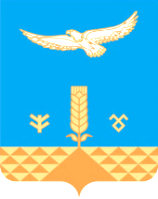 